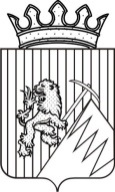 КОНТРОЛЬНО – СЧЕТНАЯ ПАЛАТАГУБАХИНСКОГО ГОРОДСКОГО ОКРУГАул. Никонова д. 44, г. Губаха, 618250, факс (34) 248 4 02 94, тел. 4 08 51Основание для проведения контрольного мероприятия: пункт 2.2 Плана работы Контрольно – счетной палаты Губахинского городского округа на 2016 год, обращение Прокуратуры г. Губахи от 03.12.2015 г. № 2-8-2015 и распоряжение председателя Контрольно – счетной палаты Губахинского городского округа Пермского края от 18.01.2016 г. № 1.Предмет контрольного мероприятия: нормативно – правовые акты, учредительные документы, кассовые документы, банковские выписки, счета – фактуры, оборотные и сводные ведомости начислений и поступлений по жилищно-коммунальным услугам, штатные расписания, договоры гражданско – правового характера, приказы (распоряжения) по личному составу, табели учета рабочего времени, расчетно-платежные ведомости начислений и удержаний по заработной плате и иные бухгалтерские учетные документы.Объект контрольного мероприятия: Муниципальное унитарное предприятие «Многоотраслевое производственное объединение жилищно – коммунального хозяйства Северный» (далее – МУП «МПО ЖКХ Северный»).Срок проведения контрольного мероприятия: с «18» января 2016 года по «02» марта 2016 года.Цели контрольного мероприятия: проверка расчетов с населением и юридическими лицами за жилищно – коммунальные услуги, проверка расчетов с ресурсоснабжающими организациями, направления расходования денежных средств, поступивших за предоставленные коммунальные услуги, проверка законности и правомерности формирования, своевременности и полноты учета кредиторской и дебиторской задолженности и выборочная проверка расчетов с персоналом по оплате труда и договоров гражданско – правового характера.Проверяемый период деятельности:с сентября 2014 годапо декабрь 2015 г.Краткая информация об объекте контрольного мероприятия (общие сведения):МУП «МПО ЖКХ Северный» осуществляет свою деятельность на основании Устава, утвержденного Постановлением администрации городского округа «Город Губаха» от 05.11.2014 г. № 1235.МУП «МПО ЖКХ Северный» зарегистрировано самостоятельным юридическим лицом в Межрайонной инспекции Федеральной налоговой службы № 14 по Пермскому краю19 июля 2000 года.Юридический адрес организации: 618262, Пермский край, г. Губаха, пос. Углеуральский, ул. Щорса, 1, ИНН 5913004808, КПП 592101001, ОГРН 1025901778704.Предприятие создано в целях удовлетворения потребностей населения в услугах жилищно-коммунального хозяйства в соответствии с потребительскими качествами.По результатам проведенной проверки Контрольно – счетная палата отмечает следующее.В силу части 1 статьи 20 и части 1 статьи 26 Федерального закона № 161-ФЗ собственник имущества унитарного предприятия принимает решение о проведении аудиторских проверок, утверждает аудитора и определяет размер оплаты его услуг. Проверкой установлено, что за весь период деятельности аудиторские проверки в МУП «МПО ЖКХ Северный» не проводились, соответствующие решения Администрацией городского округа «Город Губаха» не принимались.В ходе проверки расчетов по счету 62 «Расчеты с покупателями и заказчиками» выявлены нарушения:– в сентябре 2014 года поступление денежных средств в регистре бухгалтерского учета отражено неверно, отклонение составило 466,41 руб.;– в нарушение части 1 статьи 10 Федерального закона от 06.12.2011 г. № 402-ФЗ «О бухгалтерском учете», Приказа Минфина РФ от 31.10.2000 г. № 94н «Об утверждении Плана счетов бухгалтерского учета финансово – хозяйственной деятельности организаций и Инструкции по его применению» в регистре бухгалтерского учета не отражена счет – фактура № 665 от 30.09.2015 г. за отопление на сумму 92 185,56 руб.В анализируемом периоде закупка оборудования осуществлялась в соответствии с положением Федерального закона Российской Федерации от 18.07.2011 г. № 223-ФЗ «О закупках товаров, работ, услуг отдельными видами юридических лиц»:– в феврале 2015 года согласно контракта № 58 от 05.02.2015 г., заключенного между МУП «МПО ЖКХ Северный» и ООО «ГрантэкXXI», приобретен экскаватор – погрузчик Амкодор 702 ЕМ-03 на базе МТЗ-92П в количестве 1 единицы на сумму 1 648,0 тыс. рублей;– по договору лизинга № 3665/2015 от 23.04.2015 г., заключенному между МУП «МПО ЖКХ Северный» и ООО «Каркаде», приобретен легковой автомобиль CHEVROLETNIVA на сумму 519 000,0 руб. Согласно договора общая сумма лизинговых платежей составляет 657 810,83 руб.С начала действия договора лизинга предприятием в адрес ООО «Каркаде» по состоянию на 01.01.2016 г. перечислено 356 426,95 руб. или 54,2 % от общей суммы договора.В проверяемом периоде в соответствии с основным видом деятельности предприятию предоставлялись субсидии из бюджета городского округа «Город Губаха».Порядок предоставления субсидий регулировался правовыми актами Администрации в соответствии со статьями 78 и 78.2 Бюджетного кодекса.В период 2014-2015 годы предоставление субсидий осуществлялось в рамках заключенных соглашений и договоров в полном объеме и в установленные сроки на следующие цели:– субсидия на иные цели – погашение кредиторской задолженности за тепловую энергию в размере 3 млн. руб. На основании Соглашения о расторжении договора от 28.01.2015 г. № 10-2014 осуществлен возврат субсидии;– субсидия на приобретение в собственность теплоснабжающего комплекса для п. Северный в г. Губаха в размере 99 973 800,00 руб., в том числе: 74 973 800,00 руб. – за счет средств бюджета Пермского края и 25 000 000,00 руб. – за счет средств бюджета Губахинского городского округа. Субсидия израсходована в полном объеме, в соответствии с договором купли – продажи, заключенным с ОАО «Метафракс»;– субсидия на иные цели в связи с восстановлением платежеспособности муниципального учреждения – должника в размере 6 млн. руб. В соответствии с подпунктом 2.4.2. пункта 2.4. Соглашения по состоянию на 01.04.2015 г. представлен отчет об использовании субсидии. Денежные средства направлены на оплату погашения займа по договору от 30.09.2014 г. № 2 ООО «УниверсалКомплект». Остаток на 01.01.2016 г. по займу составил 19 млн. руб., однако срок погашение займа истек 01.12.2015 г.;– субсидия в целях финансового обеспечения (возмещения) затрат в связи с выполнением работ по объектам электро –, тепло –, и водоснабжения. В соответствии с подпунктом 2.4.2. пункта 2.4. договора представлен отчет об использовании субсидии по состоянию на 01.10.2015 г. Субсидия израсходована в полном объеме. При проверке бухгалтерских документов нарушений не установлено.Расчеты с населением и юридическими лицами за жилищно – коммунальные услугиМУП «МПО ЖКХ Северный» осуществляет реализацию тепловой энергии физическим и юридическим лицам.Проверка расчетов с населением за тепловую энергиюНачисление и прием платы от граждан за жилищно – коммунальные услуги осуществляет ИП Казакова И. В. «Комплексный расчетно – кассовый центр» на основании Агентского договора от 28.08.2014 г. № 6/14/2 (срок действия до 31.12.2014 г. с последующей пролонгацией).Анализ начисленных и фактически поступивших денежных средств за тепловую энергию произведен на основании отчетов ИП Казаковой И. В. (сводных ведомостей начисления и оплаты по месяцам), с учетом взаимозачетов с покупателями и заказчиками, поставщиками и подрядчиками.За период с 01.09.2014 г. по 31.12.2015 г. населению оказано жилищно – коммунальных услуг за тепловую энергию на сумму 53 230 348,01 руб.Фактически от населения поступило 41 329 593,64 руб.или 78 % от начисленных показателей, что свидетельствуют о неисполнении некоторыми собственниками (нанимателями) обязанностей по оплате жилищно – коммунальных услуг за тепловую энергию. Кроме того, в соответствии с условиями договора, оплата, произведенная потребителями после 27 числа текущего месяца, учитывается в следующем расчетном периоде.Таким образом, МУП «МПО ЖКХ Северный» от реализации услуги тепловой энергии недополучило дохода в сумме 11 900,76 тыс. руб. или 22 % от начисленных показателей.Проверка расчетов с покупателями и заказчиками за тепловую энергиюРасчеты с покупателями и заказчиками за жилищно – коммунальные услуги осуществляются самостоятельно МУП «МПО ЖКХ Северный» с использованием программы «1С:Предприятие» и отражаются в учете на основании выставленных счетов – фактур и бухгалтерских справок. За анализируемый период покупателям и заказчикам оказано услуг за тепловую энергию на 29 659 780,92 руб., фактически поступило с учетом взаимозачетов между покупателями и заказчиками, между поставщиками и подрядчиками в сумме 19 921 282,37 руб. или 67 %, что свидетельствует о неисполнении покупателями и заказчиками обязанностей по оплате услуг. Таким образом, МУП «МПО ЖКХ Северный» недополучило в анализируемом периоде оборотных средств в сумме 9 738,50 тыс. рублей или 33 % от реализации услуги тепловой энергии.В Приложении № 2 к отчету представлена общая информация по начислениям и фактическим поступлениям, от потребителей тепловой энергии за анализируемый период.Из Приложения № 2 видно, что общая оплата потребителями за тепловую энергию составляет 74% от начислений, предъявляемых МУП «МПО ЖКХ Северный».Дебиторская и кредиторская задолженностиДебиторская задолженность за коммунальные услуги по состоянию на 01.01.2016 г. составила 32 900 832,60 руб. По сравнению с 2014 годом дебиторская задолженность увеличилась на 4 874,77 тыс. руб., что влияет на финансовую устойчивость предприятия.Сведения о покупателях и заказчиках, имеющих дебиторскую задолженность свыше 50 тыс. руб. по состоянию на 01.01.2015 г. и на 01.01.2016 г. перед МУП «МПО ЖКХ Северный» представлены в Таблице № 1.Таблица № 1Как видно из Таблицы № 2 доля дебиторской задолженности итогам 2014 года составила 69 %, по итогам 2015 года ее доля в пределах 63 %. В течение анализируемого периода указанная задолженность имеет признаки безнадежной к взысканию (пункт 2 статьи 266 Налогового кодекса Российской Федерации).Таблица № 2руб.Дебиторская задолженность сложилась в результате неисполнения потребителями договорных обязательств по оплате коммунальных услуг, а незначительные темпы ее снижения свидетельствуют о нарушении платежеспособности потребителей (дебиторов), что в свою очередь приводит к признанию такой задолженности безнадежной к взысканию и списанию ее на финансовый результат предприятия, а также создает условия для нарушения платежеспособности самого МУП «МПО ЖКХ Северный».Кредиторская задолженность по состоянию на 01.01.2015 г. составила 220 774 426,84 руб., на 01.01.2016 г. – 251 654 903,36 руб., то есть возросла на 30 880 476,52 руб. В структуре кредиторской задолженности по состоянию на отчетные даты преобладает задолженность перед ресурсоснабжающими организациями.По состоянию на 01.01.2016 г. сумма кредиторской задолженности превышает дебиторскую задолженность на 218 754 070,76 руб. (32 900 832,60 руб. – 251 654 903,36 руб.).Кредиторская задолженность свыше 1 млн. руб. по ресурсоснабжающим организациям представлена в Таблице № 3.Таблица № 3руб.Следует отметить, что при росте кредиторской задолженности (что свидетельствует об экономической нестабильности предприятия) МУП «МПО ЖКХ Северный» в 2015 году заключило договоры денежного займа на общую сумму 350 000,00 руб.с ООО «Губахинское автотранспортное предприятие» (далее – ООО «ГАП»), срок возврата заемных средств до 31.12.2015 г.Согласно подпункту 1.3 пункта 1 договоров главным бухгалтером МУП «МПО ЖКХ Северный» начислены и отражены в бухгалтерском учете проценты за пользование займом в размере 3 % годовых на общую сумму 521,40 руб.:– 19.01.2016 г. по договору № 1 – 304,11 руб.,– 15.02.2016 г. по договору № 2 – 217,29 руб.По договору № 1 от 18.12.2015 г. ООО «ГАП» сумма займа возращена в установленный срок в полном объеме.По договору № 2 от 24.12.2015 г. ООО «ГАП» в нарушение пункта 1 статьи 810 Гражданского кодекса РФ, подпункта 1.2 пункта 1 сумма займа возвращена несвоевременно, срок просрочки составил 46 дней. В соответствии с подпунктом 3.1 пункта 3 в связи с ненадлежащим исполнением заемщиком своих обязательств, главным бухгалтером начислены пени в размере 1/300 ставки рефинансирования ЦБ РФ – 843,33 руб.Проценты за пользование заемными средствами и пени уплачены ООО «ГАП» в сумме 1 602,74 руб., переплата составила 238,01 руб.Расчеты с ресурсоснабжающими организациямиОказание жилищно-коммунальных услуг МУП «МПО ЖКХ Северный» осуществляется на основании Договоров поставки коммунальных ресурсов с ресурсоснабжающими организациями (далее – РСО).– с ООО «Газпром межрегионгаз Пермь» от 16.09.2014 г. № 41-5-3959/14 на поставку газа;– с ПАО «Пермская энергосбытовая компания» от 01.12.2012 г. № Г-1124 на поставку электрической энергии;– с ОАО «Метафракс» на выполнение работ по эксплуатации, техническому обслуживанию и техническому ремонту водогрейной котельной и на расход электрической энергии, а так же на водоснабжение и водоотведение.За период с сентября 2014 года по декабрь 2015 года Ресурсоснабжающими организациями оказано услуг на общую сумму 84 970 811,38 руб., в том числе:– ООО «Газпром межрегионгаз Пермь» за поставку газа в сумме 45 172 324,95 руб.– ПАО «Пермская энергосбытовая компания»отпущено электрической энергии на сумму 3 146 914,16 руб.;– ОАО «Метафракс» (электроэнергия) – 7 308 294,83 руб.;– ОАО «Метафракс» (обслуживание газовой котельной) – 12 053 650,26 руб.;– ОАО «Метафракс» (вода) – 17 289 627,18 руб.Объем денежных средств перечисленных ресурсоснабжающим организациям за проверяемый период составил 36 315 177,56 руб., из них:– ООО «Газпром межрегионгаз Пермь» – 18 748 41,45 руб.;– ПАО «Пермская энергосбытовая компания» – 2 813 929,57 руб.;– ОАО «Метафракс» (электроэнергия) – 6 724 308,11 руб.;– ОАО «Метафракс» (обслуживание газовой котельной) – 3 783 955,49 руб.;– ОАО «Метафракс» (вода) – 4 244 573,94 руб.Информация о расходовании денежных средств за коммунальные ресурсы МУП «МПО ЖКХ Северный» за период с 01 сентября 2014 года по 31 декабря 2015 года представлена в Приложении № 3 к отчету.Из Приложения № 3 видно, что сумма начислений ресурсоснабжающими организациями за коммунальные услуги в анализируемый период составила 84 970 811,38 руб., сумма, полученная от потребителей за коммунальные услуги – 78 102 493,88 руб., при этом в абсолютных показателях долг перед ресурсоснабжающими организациями увеличился на 48 655,6 тыс. руб. Таким образом, коэффициент оплаты потребителями коммунальных услуг составил 0,92, коэффициент оплаты «МПО ЖКХ Северный» ресурсоснабжающим организациям – 0,43. В нарушение пункта 6 Постановления Правительства РФ от 28.03.2012 г. № 253 «О требованиях к осуществлению расчетов за ресурсы, необходимые для предоставления коммунальных услуг», согласно которого предприятие, обязано перечислять денежные средства, поступающие от потребителей в счет оплаты коммунальных услуг, в пользу ресурсоснабжающих организаций не позднее рабочего дня, следующего за днем поступления платежей от потребителей. Денежные средства, поступившие в сентябре 2014 г., не перечислялись ресурсоснабжающим организациям, а использовались для собственных нужд.Выборочная проверка расчетов с персоналом по оплате труда и договор гражданско – правового характера.В соответствии со статьей 21 Федерального закона № 161-ФЗ МУП «МПО ЖКХ Северный» самостоятельно утверждает структуру и штатное расписание.Начисление и выплата заработной платы работникам предприятия осуществлялась на основании Коллективного договора и Положений по оплате труда и премировании работников предприятия, утвержденных директором предприятия по согласованию с председателем совета трудового коллектива. Коллективный договор одобрен общим собранием работников МУП «МПО ЖКХ Северный» 30.01.2013 года на период с 01.02.2013 г. по 31.01.2016 г.Оплата труда руководителей муниципальных унитарных предприятий осуществляется на основании Положения об условиях оплаты труда и порядка премирования руководителей муниципальных унитарных предприятий Губахинского муниципального района Пермского края, утвержденного постановлением администрации района от 26.07.2011 г. № 593, при заключении с ними трудовых договоров (далее – Положение от 26.07.2011 г. № 593).Однако Постановление от 26.07.2011 г. № 593 содержит ссылку на нормативно – правовые акты, утратившие силу:– с 11.01.2015 г. утратило силу Постановление Правительства РФ от 21.03.1994 г. № 210 «Об условиях оплаты труда руководителей государственных предприятий при заключении с ними трудовых договоров (контрактов)»;– Устав Губахинского муниципального района утратил силу в связи с преобразованием в Губахинский городской округ «Город Губаха» и принятием Устава Губахинского городского округа.С руководителем МУП «МПО ЖКХ Северный» на исполнение трудовых обязанностей заключен трудовой договор от 22.08.2014 г. № б/н. Работодателем выступает Администрация городского округа «Город Губаха» в лице главы администрации.Компенсационные выплаты директору предприятия устанавливаются в соответствии с пунктами 5.2 (надбавка к должностному окладу в размере 222 % за сложность, напряженность) и 6.2 (материальная помощь в размере одного должностного оклада) трудового договора по согласованию с главой администрации. Однако, при начислении данных выплат отсутствуют распоряжения Работодателя, а выплаты производятся на основании служебной записки, подписанной работодателем.Штатное расписание составлено с учетом Постановления Госкомстата РФ от 05.01.2004 г. № 1 «Об утверждении унифицированных форм первичной учетной документации по учету труда и его оплаты».В нарушениеУказаний по применению и заполнению форм первичной учетной документации по учету труда и его оплаты (абзац 4 раздела «Штатное расписание») в графе «Надбавки» указаны не все фактически установленные доплаты, что привело к неправильному определению месячного фонда оплаты труда. За проверяемый период фонд оплаты труда занижен:– с сентября по декабрь 2014 года на сумму 561 279,01 руб.;– за 2015 год на сумму 1 723 575,55 руб.При проведении выборочной проверки обоснованности и законности выплат по заработной плате и договорам гражданско – правового характера с сентября 2014 года по декабрь 2015 года выявлены следующие нарушения:– в сентябре 2015 г. при начислении доплаты за период исполнения обязанностей отсутствующего работника на основании приказа от 10.09.2015 г. № 132-л неверно подсчитано количество рабочих дней. В результате излишне начислено в сумме 287,46 руб. (с учетом районного коэффициента);– в ноябре 2015 г. бухгалтером предприятия начисление доплаты в период временной нетрудоспособности работника произведены из расчета фактически отработанных часов, а не пропорционально отработанным в этом месяце дням. В результате недоначислено 96,22 руб.(с учетом районного коэффициента);– в декабре 2015 года директору начислена и выплачена ежемесячная премия на основании приказа МУП «МПО ЖКХ Северный» от 29.12.2015 г. № 179, без распоряжения администрации. Согласно заключенного трудового договора Работодателем для директора является Глава администрации, который и определяет условия оплаты труда директора.В результате директору неправомерно и необоснованно начислена ежемесячная премия в сумме 1 150,00 руб. (с учетом районного коэффициента).ВЫВОДЫ:В результате проведенной проверки отдельных вопросов финансово – хозяйственной деятельности МУП «МПО ЖКХ Северный» установлено следующее:1. За весь период деятельности аудиторские проверки в МУП «МПО ЖКХ Северный» не проводились, соответствующие решения Администрацией не принимались.2. В ходе проверки расчетов по счету 62 «Расчеты с покупателями и заказчиками» выявлены нарушения:– в сентябре 2014 года в регистре бухгалтерского учета неверно отражено поступление денежных средств, отклонение составило 466,41 руб.;– в нарушение части 1 статьи 10 Федерального закона от 06.12.2011 г. № 402-ФЗ «О бухгалтерском учете», Приказа Минфина РФ от 31.10.2000 г. № 94н «Об утверждении Плана счетов бухгалтерского учета финансово – хозяйственной деятельности организаций и Инструкции по его применению» в регистре бухгалтерского учета не отражена счет – фактура на сумму 92 185,56 руб.3. За проверяемый период потребителям оказано жилищно – коммунальных услуг по тепловой энергии на сумму 82 890 128,53 руб., в том числе:– населению в сумме 53 230 348,01 руб.– покупателям и заказчикам – 29 659 780,92 руб.Общий объем денежных средств, поступивших от потребителей, составил 61 250 876,01 руб. или 74 % от начисленных показателей.4. Дебиторская задолженность за коммунальные услуги по состоянию на 01.01.2016 г. составила 32 900 832,60 руб. По сравнению с 2014 годом дебиторская задолженность увеличилась на 4 874,77 тыс. руб.Кредиторская задолженность по состоянию на 01.01.2015 г. составила 220 774 426,84 руб., на 01.01.2016 г. – 251 654 903,36 руб., то есть возросла на 30 880 476,52 руб. По состоянию на отчетные даты преобладает задолженность перед ресурсоснабжающими организациями.По состоянию на 01.01.2016 г. сумма кредиторской задолженности превышает дебиторскую задолженность на 218 754 070,76 руб. (32 900 832,60 руб. – 251 654 903,36 руб.).5. При росте кредиторской задолженности МУП «МПО ЖКХ Северный» в 2015 году с ООО «ГАП»заключило договоры денежного займа на общую сумму 350 000,00 руб.Главным бухгалтером МУП «МПО ЖКХ Северный» начислены и отражены в бухгалтерском учете проценты за пользование займом на общую сумму 521,40 руб.В нарушение пункта 1 статьи 810 Гражданского кодекса РФ, подпункта 1.2 пункта 1 по договору № 2 от 24.12.2015 г. ООО «ГАП» несвоевременно возвращена сумма займа, срок просрочки составил 46 дней. В связи с ненадлежащим исполнением заемщиком своих обязательств, главным бухгалтером начислены пени – 843,33 руб.Проценты за пользование заемными средствами и пени уплачены ООО «ГАП».6. За проверяемый период оказано услуг ресурсоснабжающими организациями на сумму 84 970 811,38 руб.Объем денежных средств, перечисленных ресурсоснабжающим организациям, составил 36 315 177,56 руб. или 46 % от поступивших средств от потребителей жилищно – коммунальных услуг.7. В нарушение пункта 6 Постановления Правительства РФ от 28.03.2012 г. № 253 «О требованиях к осуществлению расчетов за ресурсы, необходимые для предоставления коммунальных услуг», денежные средства, поступившие от потребителей коммунальных услуг в сентябре 2014 г., не перечислялись ресурсоснабжающим организациям.8. Нормативно – правовой документ, устанавливающий порядок оплаты труда руководителей муниципальных унитарных предприятий (от 26.07.2011 г. № 593) содержит ссылки на нормативно – правовые акты утратившие силу:– Постановление Правительства РФ от 21.03.1994 г. № 210 «Об условиях оплаты труда руководителей государственных предприятий при заключении с ними трудовых договоров (контрактов)»;– Устав Губахинского муниципального района.9. В нарушение Указаний по применению и заполнению форм первичной учетной документации по учету труда и его оплаты (абзац 4 раздела «Штатное расписание») в графе «Надбавки» указаны не все фактически установленные доплаты, что привело к неправильному определению месячного фонда оплаты труда. За проверяемый период фонд оплаты труда занижен на сумму 2 284 854,56 руб.10. При выборочной проверке начисления заработной платы работникам предприятия установлено:– начисление компенсационных выплат директору предприятия производятся на основании служебной записки, подписанной главой администрации при отсутствии распоряжения Работодателя;– излишне начислено в сумме 287,46 руб. (с учетом районного коэффициента);– недоначислено – 96,22 руб. (с учетом районного коэффициента);– неправомерно и необоснованно начислена и выплачена ежемесячная премия в сумме 1 150,00 руб. (с учетом районного коэффициента).По результатам проведения контрольного мероприятия Администрации города Губаха и МУП «МПО «ЖКХ Северный» внесены представления для рассмотрения и принятия мер по устранению выявленных нарушений и недостатков.ПРЕДЛОЖЕНИЯ:Главе администрации городского округа «Город Губаха»:– в соответствии с Федеральным законом № 161-ФЗ в отношении указанного предприятия принять решение о проведении аудиторской проверки бухгалтерской отчетности унитарного предприятия независимым аудитором;– привести в соответствие с действующим законодательством Положение об условиях оплаты труда и порядке премирования руководителей муниципальных унитарных предприятий от 26.07.2011 г. № 593.При разработке нормативного акта учесть зависимость размера оплаты труда руководителя от достижения предприятиемпоказателей экономической эффективности, утвержденных учредителем, с учетом личного вклада руководителя предприятия в осуществление основных задач и функций, определенных уставом предприятия.И. о. директору МУП «МПО ЖКХ Северный»:– вести планомерную работу по повышению уровня собираемости платежей от населения за предоставленные жилищно – коммунальные услуги;– своевременно перечислять ресурсоснабжающим организациям платежи за потребленные коммунальные ресурсы;– принять меры по обеспечению полноты и своевременности поступления средств от потребителей коммунальных услуг;– принять меры по увеличению сбора денежных средств от потребителей коммунальных услуг;– усилить работу по погашению дебиторской и кредиторской задолженностей;– принять меры по восстановлению неправомерно и необоснованно начисленной премии в сумме 1 500,00 руб.;– при наличии задолженности перед ресурсоснабжающими организациями не допускать расходование денежных средств на другие цели.Главному бухгалтеру МУП «МПО ЖКХ Северный»:– денежные средства, поступающие от потребителей в счет оплаты коммунальных услуг, в пользу ресурсоснабжающих организаций производить своевременно и в соответствии с Постановлением Правительства РФ от 28.03.2012 г. № 253 «О требованиях к осуществлению расчетов за ресурсы, необходимые для предоставления коммунальных услуг»;– восстановить излишне начисленную сумму 287,46 руб.и произвести доначисление в сумме 96,22 руб. Процедуру удержания произвести с соблюдением норм статей 137, 138 Трудового Кодекса РФ;– начисление и выплаты компенсационных выплат осуществлять в соответствии с действующими нормативными актами.Приложение:Приложение № 1 к отчетуот «10» марта 2016 г. № 2ПЕРЕЧЕНЬзаконов и иных нормативных правовых актов, исполнение которых проверено в ходе контрольного мероприятияПриложение № 2 к отчетуот «10» марта 2016 г. № 	2Информация о расчетах за коммунальные услуги по тепловой энергии, предъявленные потребителям за период с сентября 2014 года по декабрь 2015 годаПриложение № 3 к отчетуот «10» марта 2016 г. № 	2Информация о расчетах МУП «МПО ЖКХ Северный», перечисленных ресурсоснабжающим организациям, за период с сентября 2014 года по декабрь 2015 годаУТВЕРЖДАЮУТВЕРЖДАЮПредседатель Контрольно – счетной палаты Губахинского городского округаПредседатель Контрольно – счетной палаты Губахинского городского округа____________ Л. П. Лазарева____________ Л. П. Лазарева«10»	марта	2016 года«10»	марта	2016 годаОТЧЕТ №ОТЧЕТ №ОТЧЕТ №22о результатах контрольного мероприятияо результатах контрольного мероприятияо результатах контрольного мероприятияо результатах контрольного мероприятияо результатах контрольного мероприятияо результатах контрольного мероприятия«Проверка отдельных вопросов финансово – хозяйственной деятельности в МУП «МПО ЖКХ Северный»за период с сентября 2014 год и по декабрь 2015 года»«Проверка отдельных вопросов финансово – хозяйственной деятельности в МУП «МПО ЖКХ Северный»за период с сентября 2014 год и по декабрь 2015 года»«Проверка отдельных вопросов финансово – хозяйственной деятельности в МУП «МПО ЖКХ Северный»за период с сентября 2014 год и по декабрь 2015 года»«Проверка отдельных вопросов финансово – хозяйственной деятельности в МУП «МПО ЖКХ Северный»за период с сентября 2014 год и по декабрь 2015 года»«Проверка отдельных вопросов финансово – хозяйственной деятельности в МУП «МПО ЖКХ Северный»за период с сентября 2014 год и по декабрь 2015 года»«Проверка отдельных вопросов финансово – хозяйственной деятельности в МУП «МПО ЖКХ Северный»за период с сентября 2014 год и по декабрь 2015 года»«10» марта 2016 года«10» марта 2016 годаг. Губахаг. Губахаг. Губахаг. ГубахаПокупатели и заказчикиЗадолженность по состоянию на 01.01.2015 г.Задолженность по состоянию на 01.01.2015 г.Задолженность по состоянию на 01.01.2016 г.Задолженность по состоянию на 01.01.2016 г.Покупатели и заказчикиСумма, руб.Срок задолженностиСумма, руб.Срок задолженностиАдминистрация городского округа Город Губаха807 265,76более 1 года1 430 038,25более 1 годаИП Вылегжанин М. А.84 613,87 более 2х месяцев51 750,26 более 6 месяцевИП Луц Ф. Ф.202 969,16 более 4х месяцев206 769,01 более 6 месяцевИП Манилич В. В.510 341,832 месяца340 330,70 более 1 годаИП Сальников А. С.––79 800,00более 3х месяцевГБУЗ ПК Губахинская ЦРП59 263,12 1 месяц186 194,48 2 месяцаМАОУ СОШ 15252 991,91 1 месяц428 302,76 2 месяцаМАУ СДК Губахинский	676 696,56более 1 месяца412 992,55 более 2х месяцевМБ СУВУ ОТ СОШ ОТ144 329,07 более 1 месяца––МУП Тепловые сети Нагорнский1 108 250,69 более 4х месяцев4 238 585,54 более 6 месяцевООО МетаТрансСтрой962 405,97 более 1 месяца563 728,74 более 1 месяцаООО Партнер14 805,92более 4х месяцев3 319 162,39 более 6 месяцевООО Строители ПК––751 642,33 более 6 месяцевООО УК Ваш Дом359 334,07 более 4х месяцев––Специализированное Управление 2158 717,88 более 2х месяцев––ТСЖ Вымпел2 213 590,56 более 2х месяцев1 347 068,07 более 2х месяцевПокупатели и заказчикиЗадолженность по состоянию на 31.12.14 г.Задолженность по состоянию на 01.07.15 г.Задолженность по состоянию на 31.12.15 г.МБУ СУУК9 481 464,14 9 481 464,14 9 481 464,14 МУП ЖКХ п. Углеуральский9 678 632,23 9 678 632,23 9 678 632,23 ООО ЛесКапиталСтрой160 000,00 160 000,00 160 000,00 ООО Метасервис109 753,26 – – Безнадежная к взысканию задолженность:19 429 849,63 19 320 096,37 19 320 096,37 Общая задолженность:28 026 059,73 30 845 026,33 32 900 832,60 Доля безнадежной к взысканию задолженность, %:69%63%59%Ресурсоснабжающие организацииЗадолженность по состоянию на 01.01.2015 г.Задолженность по состоянию на 01.01.2016 г.Рост/уменьшение, +/-ОАО Метафракс, в том числе209 462 412,88223 600 956,5314 138 543,65– обслуживание котельной4 278 103,328 269 694,773 991 591,45– электроэнергия1 007 346,50583 986,72-) 423 359,78– водоснабжение и водоотведение48 039 781,5557 511 934,359 472 152,80– тепловая энергия152 662 745,01155 662 745,013 000 000,00– прочие 3 474 436,501 572 595,68-) 1 901 840,82ПАО «Пермская энергосбытовая компания»236 458,74284 371,6347 912,89ООО «Газпром межрегионгаз Пермь»10 666 946,3126 423 914,5015 756 968,191.Перечень законов и иных нормативных правовых актов, исполнениена 2 л. в 1 экз.которых проверено в ходе контрольного мероприятия2.Информация о расчетах за коммунальные услуги по тепловой энергии, на 1 л. в 1 экз.предъявленные потребителям за период с сентября 2014 года по декабрь 2015 года3.Информация о расчетах МУП «МПО ЖКХ Северный», перечисленных на 1 л. в 1 экз.ресурсоснабжающим организациям, за период с сентября 2014 года подекабрь 2015 годаРуководитель контрольного мероприятияРуководитель контрольного мероприятияРуководитель контрольного мероприятияИнспектор КСПЛ. И. Ржевская(Должность)(Подпись) (расшифровка подписи)№п/пНазвание законов и иных нормативных правовых актов с указанием даты и номера акта1Налоговый кодекс Российской Федерации (часть вторая) от 05.08.2000 г. № 117-ФЗ.2Гражданский кодекс Российской Федерации (часть вторая) от 26.01.1996 г. № 14-ФЗ.3Федеральный Закон от 14.11.2002 г. № 161-ФЗ «О государственных и муниципальных унитарных предприятиях».4Федеральный закон от 06.12.2011 г. № 402-ФЗ «О бухгалтерском учете».5Приказ Минфина РФ от 31.10.2000 г. № 94н «Об утверждении Плана счетов бухгалтерского учета финансово – хозяйственной деятельности организаций и Инструкции по его применению».6Постановление Правительства РФ от 21.03.1994 г. № 210 «Об условиях оплаты труда руководителей государственных предприятий при заключении с ними трудовых договоров (контрактов)».7Постановление Правительства РФ от 28.03.2012 г. № 253 «О требованиях к осуществлению расчетов за ресурсы, необходимые для предоставления коммунальных услуг».8Постановление Госкомстата РФ от 05.01.2004 г. № 1 «Об утверждении унифицированных форм первичной учетной документации по учету труда и его оплаты».9Постановление администрации района от 26.07.2011 г. № 593 (Об утверждении положения об условиях оплаты труда и порядке премирования руководителей муниципальных унитарных                 предприятий Губахинского муниципального района Пермского края» 10Постановление администрации городского округа «Город Губаха» от 17.01.2014 г. № 17 «Об утверждении порядка предоставления субсидий из бюджета городского округа «Город Губаха» юридическим лицам (за исключением субсидий государственным (муниципальным) учреждениям), индивидуальным предпринимателям, физическим лицам – производителям товаров, работ, услуг в 2014 году».11Постановление администрации городского округа «Город Губаха» от 21.10.2014 г. № 1162 «Об утверждении порядка осуществления капитальных вложений в объекты муниципальной собственности Губахинского городского округа полностью (частично) за счет средств бюджета Губахинского городского округа».12Постановление администрации городского округа «Город Губаха» от 23.01.2015 г. № 37 «Об утверждении порядка предоставления субсидий муниципальным унитарным предприятиям на иные цели, связанные с восстановлением платежеспособности муниципального предприятия – должника, в Губахинском городском округе Пермского края в 2015 году».13Постановление администрации городского округа «Город Губаха» от 29.01.2015 г. № 74 «Об утверждении порядка предоставления субсидий юридическим лицам (за исключением субсидий государственным (муниципальным) учреждениям), индивидуальным предпринимателям, физическим лицам – производителям товаров, работ, услуг в Губахинском городском округе Пермского края в 2015 году».ПериодПредъявлено потребителямПредъявлено потребителямПредъявлено потребителямОплачено потребителями*Оплачено потребителями*Оплачено потребителями*Процент сбора платежей, %ПериодНаселению, руб.Покупателям и заказчикам, руб.Всего, руб.Населением, руб.Покупателями и заказчиками, руб.Всего, руб.Процент сбора платежей, %2014, сентябрь1 290 356,73444 483,521 734 840,25860 159,94175 367,371 035 527,3160%2014, октябрь4 506 655,992 614 086,247 120 742,231 831 432,76356 354,512 187 787,2731%2014, ноябрь5 109 583,132 343 798,907 453 382,033 520 056,701 311 045,394 831 102,0965%2014, декабрь5 526 047,852 573 979,268 100 027,113 702 860,511 578 580,635 281 441,1465%2015, январь6 074 371,952 742 473,248 816 845,194 627 433,862 613 380,947 240 814,8082%2015, февраль4 892 843,493 130 825,788 023 669,274 595 231,191 641 114,356 236 345,5478%2015, март3 977 118,082 582 708,096 559 826,173 800 871,961 322 386,845 123 258,8078%2015, апрель3 984 076,243 234 816,927 218 893,163 414 718,152 351 828,785 766 546,9380%2015, май2 907 625,001 430 129,344 337 754,342 839 431,05666 263,163 505 694,2181%2015, июнь-) 37 364,2398 087,3360 723,102 384 554,75892 591,903 277 146,65х2015, июль3 315,420,003 315,42911 317,09456 738,061 368 055,15х2015, август79,58-) 1 809,80-) 1 730,22572 793,17282 727,50855 520,67х2015, сентябрь936 993,24187 672,611 124 665,85405 629,72663 259,291 068 889,0195%2015, октябрь4 311 422,952 266 165,966 577 588,911 151 476,621 337 816,502 489 293,1238%2015, ноябрь4 913 677,292 897 974,327 811 651,613 095 757,641 570 305,034 666 062,6760%2015, декабрь4 833 545,303 114 389,217 947 934,513 615 868,532 701 522,126 317 390,6579%Всего:53 230 348,0129 659 780,9282 890 128,9341 329 593,6419 921 282,3761 250 876,0174%* - данные указаны на основании сводных ведомостей ИП Казаковой И. В., с учетом взаимозачетов с покупателями и заказчиками, поставщиками и подрядчиками* - данные указаны на основании сводных ведомостей ИП Казаковой И. В., с учетом взаимозачетов с покупателями и заказчиками, поставщиками и подрядчиками* - данные указаны на основании сводных ведомостей ИП Казаковой И. В., с учетом взаимозачетов с покупателями и заказчиками, поставщиками и подрядчиками* - данные указаны на основании сводных ведомостей ИП Казаковой И. В., с учетом взаимозачетов с покупателями и заказчиками, поставщиками и подрядчиками* - данные указаны на основании сводных ведомостей ИП Казаковой И. В., с учетом взаимозачетов с покупателями и заказчиками, поставщиками и подрядчиками* - данные указаны на основании сводных ведомостей ИП Казаковой И. В., с учетом взаимозачетов с покупателями и заказчиками, поставщиками и подрядчиками* - данные указаны на основании сводных ведомостей ИП Казаковой И. В., с учетом взаимозачетов с покупателями и заказчиками, поставщиками и подрядчикамиПериодПеречислено за коммунальные услуги поставщикам, в том числеПеречислено за коммунальные услуги поставщикам, в том числеПеречислено за коммунальные услуги поставщикам, в том числеПеречислено за коммунальные услуги поставщикам, в том числеПеречислено за коммунальные услуги поставщикам, в том числеПоступило от потребителей за коммунальные услуги*Отношение перечисленных денежных средств к собраннымПериодООО «Газпром межрегионгаз Пермь»ОАО «Пермская энергосбытовая компания»ОАО «Метафракс» (обслуживание котельной, электроэнергия)ОАО «Метафракс» (вода)ВСЕГОПоступило от потребителей за коммунальные услуги*Отношение перечисленных денежных средств к собранным2014, сентябрь0,00  0,00  0,00  0,00  0,00  1 855 142,17  0%2014, октябрь250 000,00  52 271,45  60 000,00  170 000,00  532 271,45  2 888 334,20  18%2014, ноябрь1 250 000,00  30 000,00  492 217,86  500 000,00  2 272 217,86  5 515 843,77  41%2014, декабрь1 300 055,81  530 011,21  1 065 707,18  453 677,08  3 349 451,28  6 178 354,32  54%2015, январь1 107 657,23  136 458,74  270 006,25  0,00  1 514 122,22  8 224 805,74  18%2015, февраль1 475 000,00  357 561,98  1 269 391,91  326 210,61  3 428 164,50  6 846 855,07  50%2015, март2 565 000,00  255 076,18  1 600 239,10  668 552,18  5 088 867,46  6 825 134,64  75%2015, апрель2 300 697,41  285 584,12  1 550 428,59  400 000,00  4 536 710,12  7 261 404,84  62%2015, май600 000,00  268 669,57  352 000,00  196 491,66  1 417 161,23  4 429 661,52  32%2015, июнь700 000,00  111 317,60  400 000,00  94 173,50  1 305 491,10  5 163 546,99  25%2015, июль400 000,00  10 202,10  200 000,00  170 640,12  780 842,22  2 136 159,66  37%2015, август400 000,00  13 776,78  300 000,00  160 166,66  873 943,44  1 689 994,64  52%2015, сентябрь500 000,00  17 063,33  938 663,99  55 248,41  1 510 975,73  3 241 161,60  47%2015, октябрь300 000,00  50 000,00  150 000,00  180 360,93  680 360,93  3 289 986,94  21%2015, ноябрь2 400 000,00  290 855,13  1 170 231,86  230 852,59  4 091 939,58  5 650 235,23  72%2015, декабрь3 200 000,00  405 081,38  689 376,86  638 200,20  4 932 658,44  6 905 872,55  71% ВСЕГО:18 748 410,45  2 813 929,57  10 508 263,60  4 244 573,94  36 315 177,56  78 102 493,88  46%* - данные указаны на основании сводных ведомостей ИП Казаковой И. В., с учетом взаимозачета с покупателями и заказчиками, поставщиками и подрядчиками* - данные указаны на основании сводных ведомостей ИП Казаковой И. В., с учетом взаимозачета с покупателями и заказчиками, поставщиками и подрядчиками* - данные указаны на основании сводных ведомостей ИП Казаковой И. В., с учетом взаимозачета с покупателями и заказчиками, поставщиками и подрядчиками* - данные указаны на основании сводных ведомостей ИП Казаковой И. В., с учетом взаимозачета с покупателями и заказчиками, поставщиками и подрядчиками* - данные указаны на основании сводных ведомостей ИП Казаковой И. В., с учетом взаимозачета с покупателями и заказчиками, поставщиками и подрядчиками* - данные указаны на основании сводных ведомостей ИП Казаковой И. В., с учетом взаимозачета с покупателями и заказчиками, поставщиками и подрядчиками* - данные указаны на основании сводных ведомостей ИП Казаковой И. В., с учетом взаимозачета с покупателями и заказчиками, поставщиками и подрядчиками